Initial user login to Georgia Procurement Registry(GPR) and rest passwordStep #Action1User will get email notification as confirmation for registration with temporary password and link to GPR.  User may click on the link to browse GPR site.      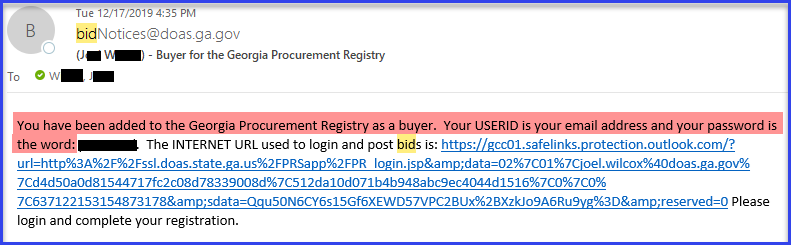 2Enter email as user id and temporary password. Click on ‘Login’.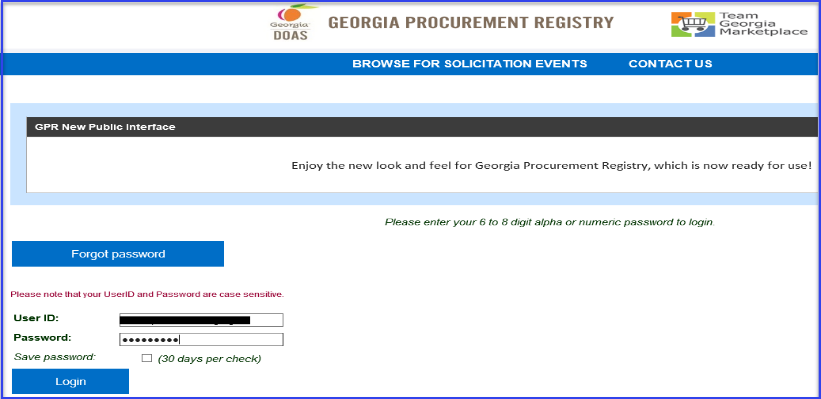 3System will take use to ‘Edit Buyer-Procurement Staff Profile’ page.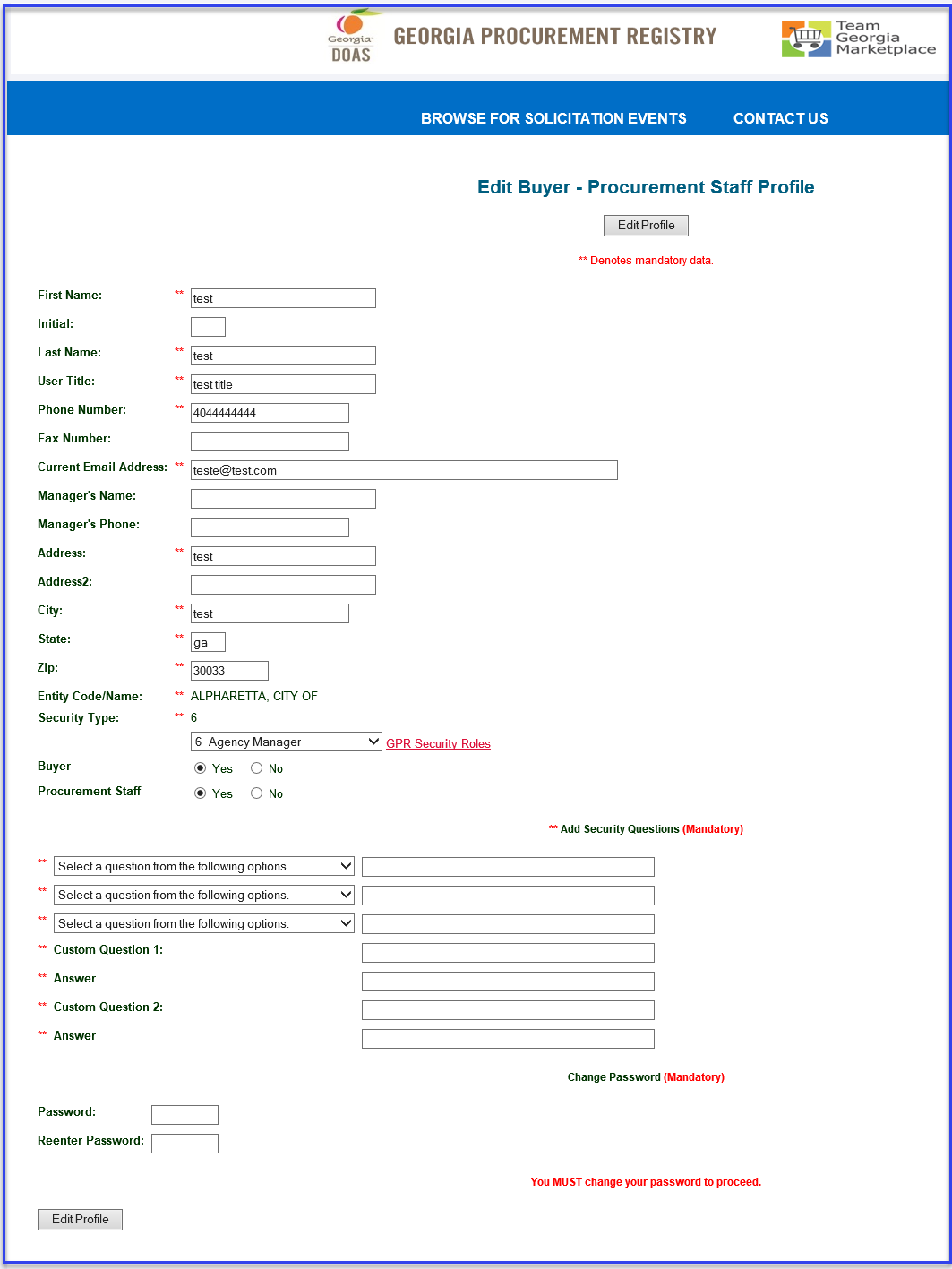 4You will have required to fill in security questions and answers. Click on drop down to select question. System will ask you to answer these questions while using ‘Forgot Password?’ functionality of GPR.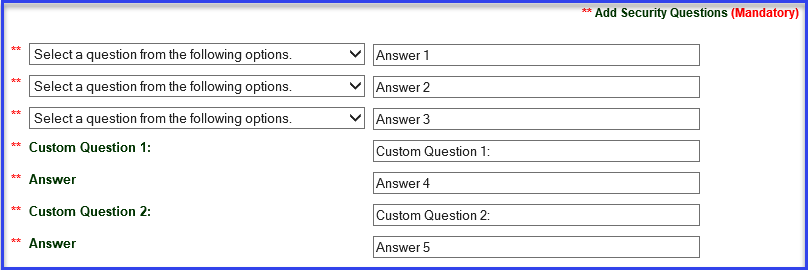 5Enter password (your new password must be 6 to 8 characters) and click on ‘Edit Profile’ to save changes.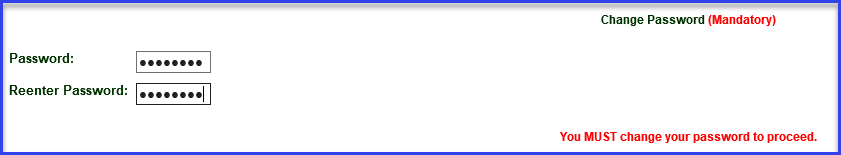 6User will get on screen confirmation of password change and will required to log back in with new password after clicking on ‘Password was changed, Must login with new password.’ button.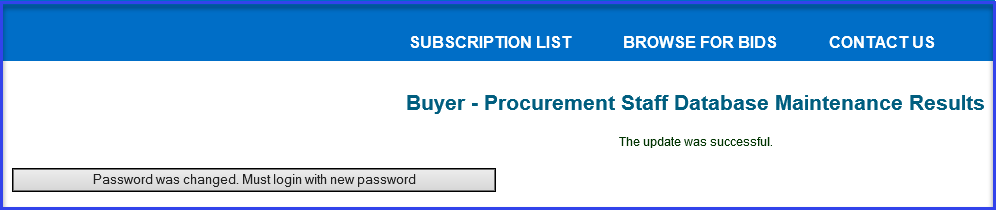 End